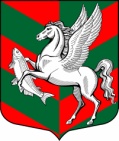 Администрация муниципального образованияСуховское сельское поселениеКировского муниципального района Ленинградской областиП О С Т А Н О В Л Е Н И Еот 19 мая 2015 года № 98Об утверждении Порядка уведомления администрации муниципального образования Суховское сельское поселение Кировского  муниципального района Ленинградской области о создании на территории муниципального образованияСуховское сельское поселение Кировского муниципального  района Ленинградской области народных дружин, общественных объединений правоохранительной направленности и согласования кандидатур командиров народных дружин      В соответствии с Федеральным законом РФ от 02.04.2014 № 44-ФЗ «Об участии граждан в охране общественного порядка», руководствуясь статьями Устава муниципального образования Суховское сельское поселение Кировского муниципального района Ленинградской области администрация Суховского сельского поселения постановляет:  1.	Утвердить Порядок уведомления администрации муниципального образования Суховское сельское поселение Кировского муниципального района Ленинградской области о создании на территории муниципального образования Суховское сельское поселение Кировского муниципального района Ленинградской области народных дружин, общественных объединений правоохранительной   направленности   и   согласования  кандидатур   командиров народных дружин согласно приложению к настоящему постановлению.       2. Настоящее постановление вступает в силу после его официальногоопубликования.Глава администрации                                                           О.В.БарминаПРИЛОЖЕНИЕк постановлениюадминистрации от19.05.15 г. № 98Порядок  уведомления администрации МО создания на территории МО Суховское сельское поселениенародных дружин, общественных объединенийправоохранительной направленности и согласования кандидатур командиров народных дружин	1.	Уполномоченный         представитель         общественного         объединения правоохранительной направленности после получения свидетельства о внесении народной    дружины    или    общественного    объединения    правоохранительной направленности   в  региональный  реестр  народных  дружин  и  общественных объединений  правоохранительной  направленности  (далее  - свидетельство)  в
течение 15 дней представляет в администрацию муниципального образования Суховское сельское поселение Кировского муниципального района Ленинградской области уведомление о создании     гражданами     общественного     объединения     правоохранительной направленности с приложением следующих документов:копии свидетельства;копии Устава общественного объединения: правоохранительной направленности;-	списочный    состав    и    сведения    о    членах   общественного    объединения
правоохранительной направленности.	2.	Уполномоченный представитель народной дружины, в том. числе народной дружины из числа членов казачьих обществ, внесенных в государственный реестр казачьих  обществ Российской Федерации (далее - народная дружина) после получения свидетельства в течение 15 дней представляет в администрацию муниципального образования Суховское сельское поселение Кировского муниципального района Ленинградской области	   уведомление   о   создании   гражданами   народной   дружины,   с приложением следующих документов:копии свидетельства;копии Устава народной дружины;выписки из Единого государственного реестра юридических лиц, выданной
народной дружине не ранее 3 (трех) месяцев до даты представления уведомления;копии,  решения  о  порядке  взаимодействия  народных  дружин  с  органами,
внутренних дел (полицией) и иными правоохранительными органами;списочный состав и сведения о членах народной дружины,о кандидатуре командира народной дружины.	3. Администрация   муниципального образования Суховское сельское поселение Кировского муниципального района Ленинградской области  рассматривает  предложенную  кандидатуру командира народной дружины, совместно с ОМВД России по Кировскому району Ленинградской  области  (по  согласованию)  и.  в  течении-   15  дней принимает решение по согласованию либо об отказе в согласовании данной кандидатуры, о чем   информируют   представителя  народной  дружины.   Решение  оформляется постановлением администрации муниципального образования Суховское сельское поселение Кировского муниципального района Ленинградской области.4. He могут быть согласованы в качестве командиров народных дружин, в том числе, граждане:имеющие неснятую или непогашенную судимость,в отношении которых осуществляется уголовное преследование,ранее осужденные за умышленные преступления,включенные в перечень организаций и физических лиц, в отношении: которых имеются   сведения   об   их  причастности   к  экстремистской  деятельности   или терроризму, в соответствии с Федеральным законом от 07.08.2001 № 115-ФЗ «О противодействии легализации (отмыванию) доходов, полученных преступным
путем, и финансированию терроризма»,в отношении которых вступившим, в законную силу решением: суда установлено,
что в их действиях содержатся признаки экстремистской деятельности,-	страдающие   психическими   расстройствами,    больные   наркоманией   или алкоголизмом,-	признанные недееспособными или ограниченно дееспособными по решению суда, вступившему в законную силу,подвергнутые неоднократно в течение года, предшествовавшего дню принятия в народную   дружину,   в   судебном   порядке   административному  наказанию  за совершенные административные правонарушения,имеющие гражданство (подданство) иностранного государства.     5. В случае принятия решения об отказе в согласовании кандидатуры командира народной дружины администрация муниципального образования Суховское сельское поселение Кировского муниципального района Ленинградской области информирует об этом уполномоченного представителя народной дружины и рекомендует представить в течении 10 дней.